บศ.14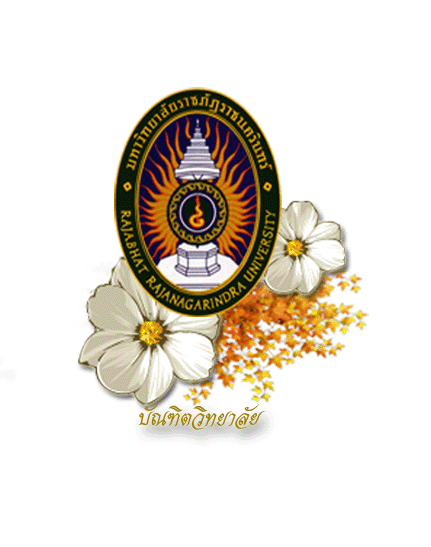 แบบเสนอผลการแก้ไขวิทยานิพนธ์/ISบัณฑิตศึกษา สำนักส่งเสริมวิชาการและงานทะเบียน มหาวิทยาลัยราชภัฏราชนครินทร์422 ถ.มรุพงษ์ ต.หน้าเมือง อ.เมือง จ.ฉะเชิงเทรา 24000โทรศัพท์ 0-3853-5430, 0-3850-0000 ต่อ 6350,6352,6355 โทรสาร 0-3853-5430------------------------------------------------------------------------------------------------------------------------------------------------------ชื่อนักศึกษา (นาย/นาง/นางสาว)...............................................................................................................................................................นักศึกษาระดับบัณฑิตศึกษา ภาคพิเศษ รหัสกลุ่มเรียน.................................................รหัสประจำตัว.........................................................ชื่อวิทยานิพนธ์/การค้นคว้าอิสระ: กรุณาเขียนตัวบรรจงภาษาอังกฤษเขียนอักษรตัวพิมพ์ใหญ่เท่านั้น	(ภาษาไทย)......................................................................................................................................................................................................................................................................................................................................................................................................................................................................................................................................................................................................................................	(ภาษาอังกฤษ)................................................................................................................................................................................................................................................................................................................................................................................................................................................................................................................................................................................................................................ตามที่นักศึกษาได้สอบวิทยานิพนธ์/IS เมื่อวันที่.............................................................................................................................. คณะกรรมการสอบวิทยานิพนธ์/IS มีมติ    ผ่าน      ผ่าน โดยมีเงื่อนไข  ไม่ผ่าน เพราะ..............................................................บัดนี้นักศึกษาได้แก้ไขปรับปรุงใหม่/สอบใหม่ ตามข้อเสนอแนะของคณะกรรมการสอบฯ เรียบร้อยแล้วคณะกรรมการสอบฯ เห็นสมควรให้นักศึกษานำเสนอรูปเล่มฉบับแก้ไขสมบูรณ์เพื่อตรวจรูปแบบต่อไป                   ลงนาม............................................................ประธานการสอบวิทยานิพนธ์/การค้นคว้าอิสระ       (.........................................................)      ............./........................../..................ลายมือชื่อ....................................................อาจารย์ที่ปรึกษาหลัก        ลายมือชื่อ..............................................อาจารย์ที่ปรึกษาร่วม             (.................................................)				 (.............................................) .........../....................../..............				 ........../......................./...........ลายมือชื่อ....................................................อาจารย์ที่ปรึกษาร่วม	  ลายมือชื่อ...................................................กรรมการ             (.................................................)				   (.............................................) .........../....................../..............				    ........../......................./...........ลายมือชื่อ....................................................กรรมการ		  ลายมือชื่อ...............................................กรรมการและเลขานุการ                                           (.................................................)				   (.............................................) .........../....................../..............				    ........../......................./...........หมายเหตุ:  คณะกรรมการสอบปากเปล่าวิทยานิพนธ์/IS ลงนามหลังจากตรวจสอบว่า นักศึกษาปฏิบัติตามเงื่อนไขที่ระบุ
               และดำเนินการตามคำแนะนำของคณะกรรมการสอบฯ เรียบร้อยและครบถ้วนแล้ว จากนั้นจึงส่งแบบฟอร์ม
               พร้อมรูปเล่มฉบับแก้ไขสมบูรณ์ไปยังบัณฑิตศึกษา เพื่อกรอกแบบ บศ.16 ต่อไป     ความเห็นของบัณฑิตศึกษา
..............................................................................................................................................................................................................................................................................................................................................................................................ลงชื่อ......................................................................................
(ผู้ช่วยศาสตราจารย์ ดร.อดิเรก เยาว์วงค์)รองผู้อำนวยการสำนักส่งเสริมวิชาการและงานทะเบียนวันที่..............เดือน.............................................พ.ศ............................................................................................................................................................................................................................................................................................................................................................................................................ลงชื่อ....................................................................................... 
(อาจารย์ ดร.ธรรมรัตน์ สิมะโรจนา)ผู้อำนวยการสำนักส่งเสริมวิชาการและงานทะเบียนวันที่..............เดือน.............................................พ.ศ..............หลักสูตร(       )ปร.ด.สาขาวิชา การจัดการเพื่อการพัฒนา วิทยาศาสตร์และนวัตกรรมเพื่อการพัฒนา(       )ค.ม.สาขาวิชา การบริหารการศึกษา หลักสูตรและการสอน(       )ส.ม.สาขาวิชา การจัดการสุขภาพ(       )วท.ม.สาขาวิชา วิทยาศาสตร์และนวัตกรรมเพื่อการพัฒนา วิทยาศาสตร์และนวัตกรรมเพื่อการพัฒนา(       )บธ.ม.สาขาวิชา บริหารธุรกิจ